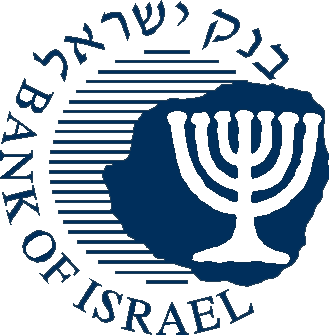 BANK OF ISRAELOffice of the Spokesperson and Economic InformationApril 28, 2014Press ReleaseThe Bank of Israel’s interest rate decision will be published today at 16:00As the Bank of Israel announced on April 10, 2014, the Monetary Committee has decided to bring forward the time of publication of the interest rate decision from 17:30 to 16:00, in order to enable those active in all markets to react to the interest rate decision, thereby creating symmetry among the various markets.  The change takes effect as of today.